嘉義縣  中和  國民 小 學110學年度雙語國家政策－口說英語展能樂學計畫子計畫2-1：國民中小學英語日活動成果報告表活動名稱聖誕快樂!辦理日期辦理日期辦理日期110.12.24辦理地點中和國小校園參加人數參加人數參加人數53人成果摘要-活動內容介紹及特色說明(列點說明)聖誕節情境布置~一起布置聖誕樹~中英雙語情境布置許願襪~大家來許願聖誕節的由來~影片欣賞~回答問題抽獎聖誕老公公發禮物!聖誕節情境布置~一起布置聖誕樹~中英雙語情境布置許願襪~大家來許願聖誕節的由來~影片欣賞~回答問題抽獎聖誕老公公發禮物!聖誕節情境布置~一起布置聖誕樹~中英雙語情境布置許願襪~大家來許願聖誕節的由來~影片欣賞~回答問題抽獎聖誕老公公發禮物!聖誕節情境布置~一起布置聖誕樹~中英雙語情境布置許願襪~大家來許願聖誕節的由來~影片欣賞~回答問題抽獎聖誕老公公發禮物!聖誕節情境布置~一起布置聖誕樹~中英雙語情境布置許願襪~大家來許願聖誕節的由來~影片欣賞~回答問題抽獎聖誕老公公發禮物!檢討或建議事項希望下次雙語情境佈置的範圍可以更擴大到整個校園甚至社區道路，讓大家都感染聖誕節的歡樂氣氛。希望下次活動不限制在12月舉行，因為其他月份也有不同主題可以發揮喔!希望下次雙語情境佈置的範圍可以更擴大到整個校園甚至社區道路，讓大家都感染聖誕節的歡樂氣氛。希望下次活動不限制在12月舉行，因為其他月份也有不同主題可以發揮喔!希望下次雙語情境佈置的範圍可以更擴大到整個校園甚至社區道路，讓大家都感染聖誕節的歡樂氣氛。希望下次活動不限制在12月舉行，因為其他月份也有不同主題可以發揮喔!希望下次雙語情境佈置的範圍可以更擴大到整個校園甚至社區道路，讓大家都感染聖誕節的歡樂氣氛。希望下次活動不限制在12月舉行，因為其他月份也有不同主題可以發揮喔!希望下次雙語情境佈置的範圍可以更擴大到整個校園甚至社區道路，讓大家都感染聖誕節的歡樂氣氛。希望下次活動不限制在12月舉行，因為其他月份也有不同主題可以發揮喔!照片/說明（4-10張）照片/說明（4-10張）照片/說明（4-10張）照片/說明（4-10張）照片/說明（4-10張）照片/說明（4-10張）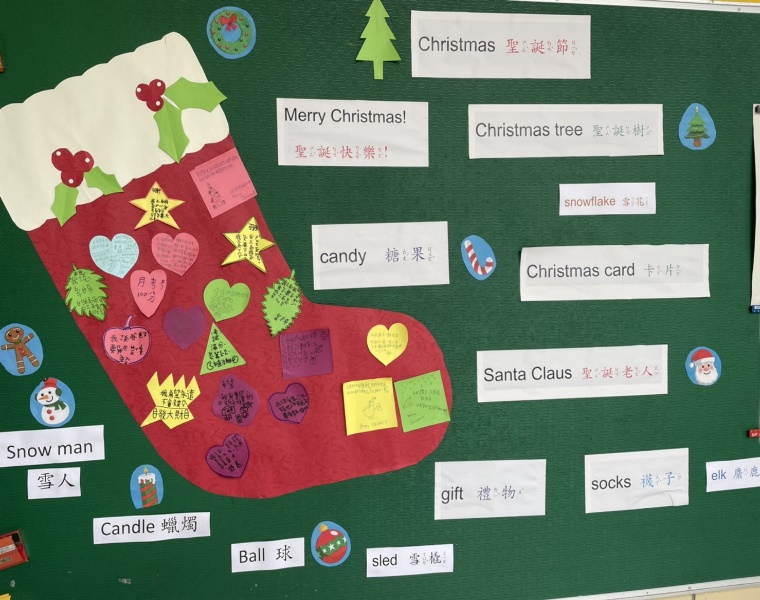 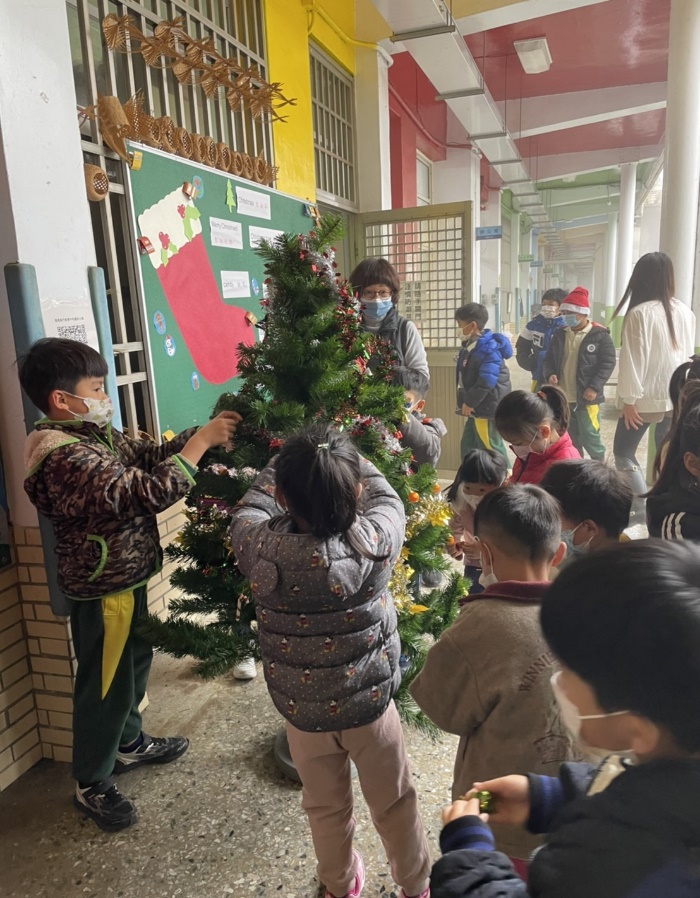 聖誕節許願襪~雙語情境布置聖誕節許願襪~雙語情境布置聖誕節許願襪~雙語情境布置聖誕節許願襪~雙語情境布置幼兒園和低年級孩子一起佈置聖誕樹幼兒園和低年級孩子一起佈置聖誕樹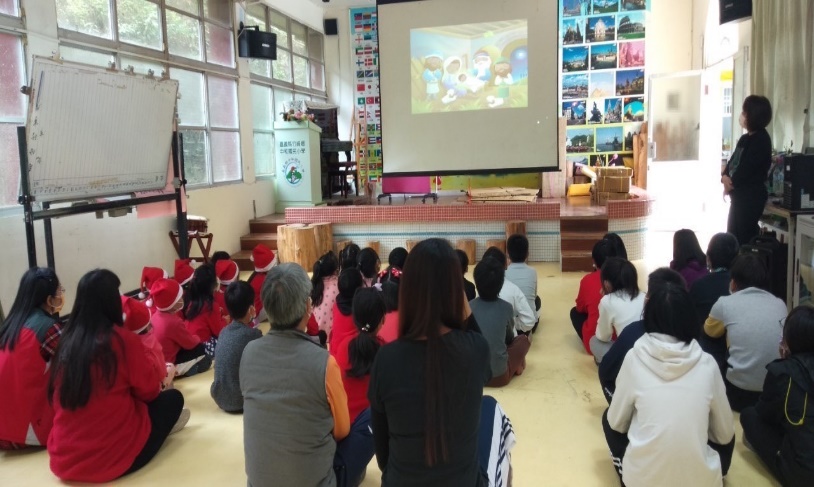 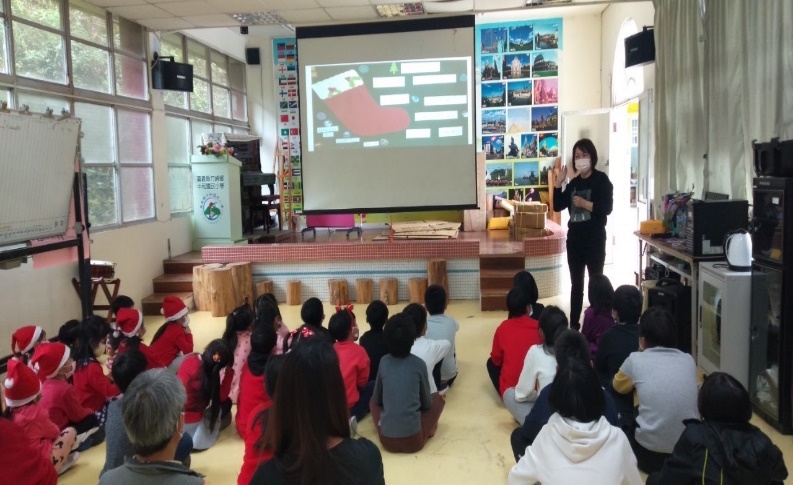 欣賞影片~耶穌誕生故事~知道聖誕節由來欣賞影片~耶穌誕生故事~知道聖誕節由來欣賞影片~耶穌誕生故事~知道聖誕節由來利用雙語情境佈置圖,教導學生練習說說看利用雙語情境佈置圖,教導學生練習說說看利用雙語情境佈置圖,教導學生練習說說看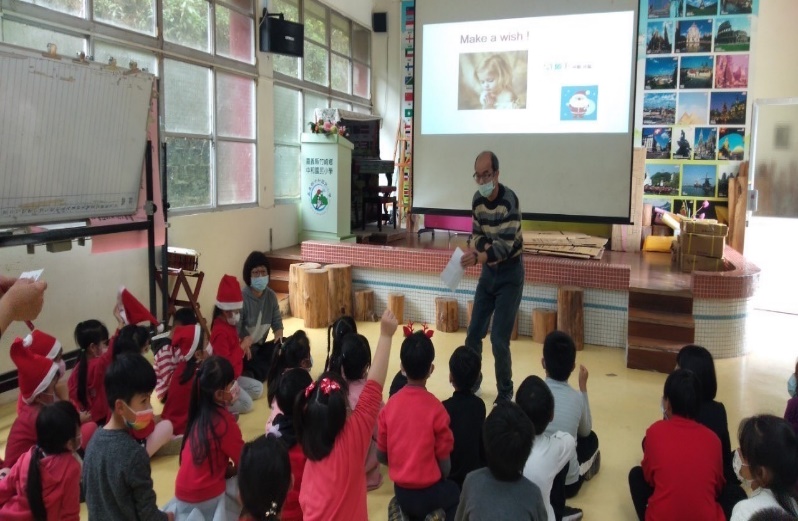 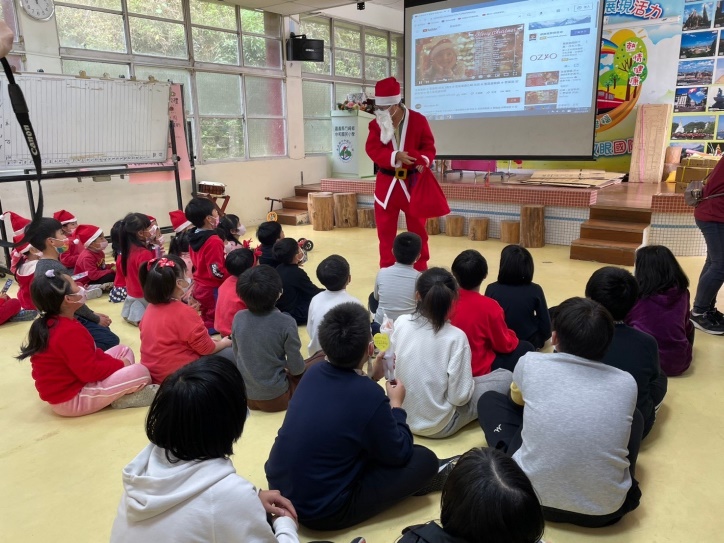 看完影片~猜題搶答時間看完影片~猜題搶答時間看完影片~猜題搶答時間聖誕老公公來發禮物囉!聖誕老公公來發禮物囉!聖誕老公公來發禮物囉!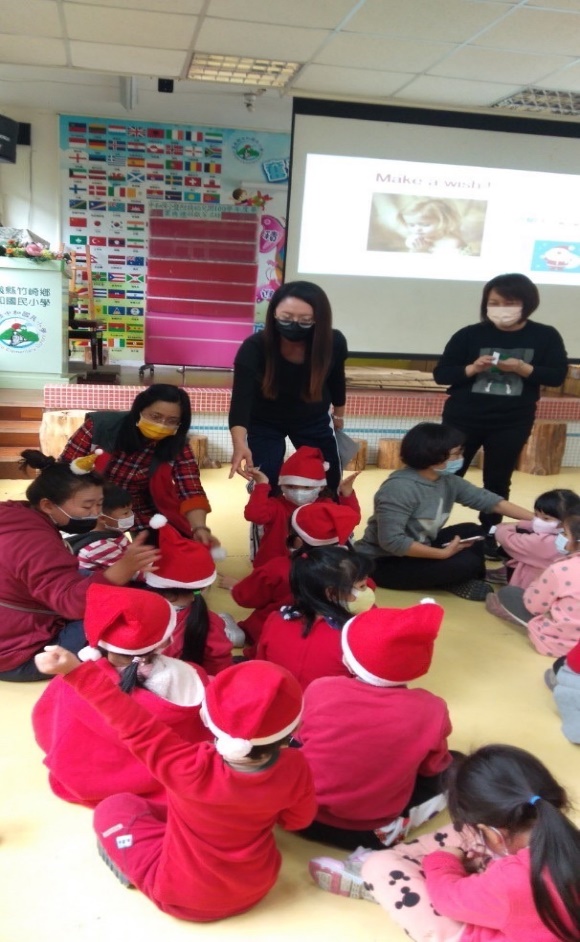 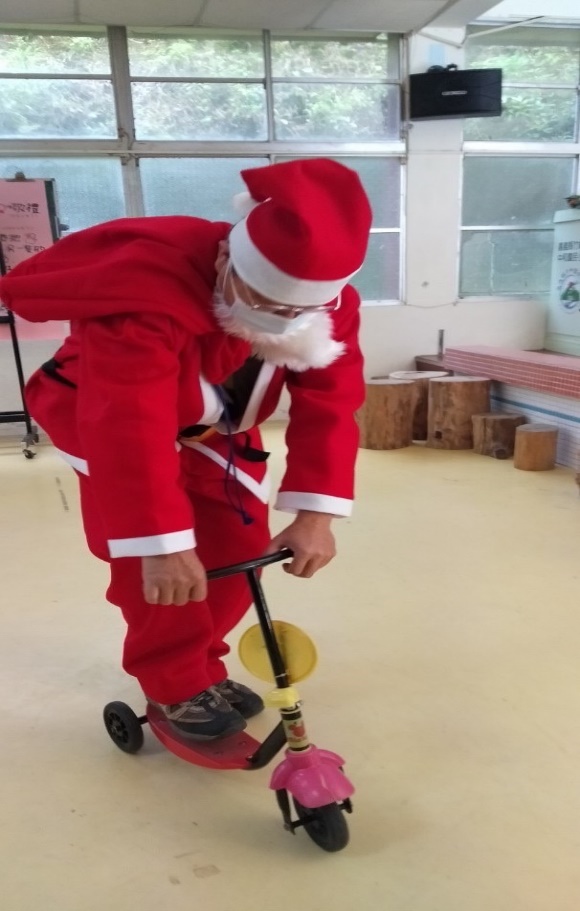 幼兒園學生搶答也很踴躍!幼兒園學生搶答也很踴躍!幼兒園學生搶答也很踴躍!聖誕老公公發完禮物要走了!聖誕老公公發完禮物要走了!聖誕老公公發完禮物要走了!